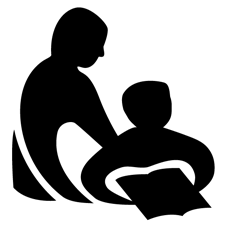 Wisconsin Department of Public InstructionCONTINUING EDUCATION ACTIVITY REPORTPI-2453 (Rev. 09-11)Wisconsin Department of Public InstructionCONTINUING EDUCATION ACTIVITY REPORTPI-2453 (Rev. 09-11)Wisconsin Department of Public InstructionCONTINUING EDUCATION ACTIVITY REPORTPI-2453 (Rev. 09-11)Wisconsin Department of Public InstructionCONTINUING EDUCATION ACTIVITY REPORTPI-2453 (Rev. 09-11)INSTRUCTIONS:  Complete and submit annually to your library system validator along with the Annual Summation of Continuing Education Activities, Form PI-2454. Refer to the Certification Manual for Wisconsin Public Library Directors for assistance.INSTRUCTIONS:  Complete and submit annually to your library system validator along with the Annual Summation of Continuing Education Activities, Form PI-2454. Refer to the Certification Manual for Wisconsin Public Library Directors for assistance.INSTRUCTIONS:  Complete and submit annually to your library system validator along with the Annual Summation of Continuing Education Activities, Form PI-2454. Refer to the Certification Manual for Wisconsin Public Library Directors for assistance.INSTRUCTIONS:  Complete and submit annually to your library system validator along with the Annual Summation of Continuing Education Activities, Form PI-2454. Refer to the Certification Manual for Wisconsin Public Library Directors for assistance.INSTRUCTIONS:  Complete and submit annually to your library system validator along with the Annual Summation of Continuing Education Activities, Form PI-2454. Refer to the Certification Manual for Wisconsin Public Library Directors for assistance.INSTRUCTIONS:  Complete and submit annually to your library system validator along with the Annual Summation of Continuing Education Activities, Form PI-2454. Refer to the Certification Manual for Wisconsin Public Library Directors for assistance.INSTRUCTIONS:  Complete and submit annually to your library system validator along with the Annual Summation of Continuing Education Activities, Form PI-2454. Refer to the Certification Manual for Wisconsin Public Library Directors for assistance.Name Last, First, MiddleName Last, First, MiddleName Last, First, MiddleName Last, First, MiddleName Last, First, MiddleName Last, First, MiddleName Last, First, MiddleName Last, First, MiddleName Last, First, MiddleName Last, First, MiddleName Last, First, MiddleMailing Address Street / PO Box, City, State, ZIPMailing Address Street / PO Box, City, State, ZIPMailing Address Street / PO Box, City, State, ZIPMailing Address Street / PO Box, City, State, ZIPMailing Address Street / PO Box, City, State, ZIPMailing Address Street / PO Box, City, State, ZIPMailing Address Street / PO Box, City, State, ZIPMailing Address Street / PO Box, City, State, ZIPMailing Address Street / PO Box, City, State, ZIPMailing Address Street / PO Box, City, State, ZIPMailing Address Street / PO Box, City, State, ZIPMailing Address Street / PO Box, City, State, ZIPI. CONTINUING EDUCATION ACTIVITY DESCRIPTIONI. CONTINUING EDUCATION ACTIVITY DESCRIPTIONI. CONTINUING EDUCATION ACTIVITY DESCRIPTIONI. CONTINUING EDUCATION ACTIVITY DESCRIPTIONTitle of ProgramTools in Disaster Response for Libraries Adapted from Emergency ManagementTitle of ProgramTools in Disaster Response for Libraries Adapted from Emergency ManagementTitle of ProgramTools in Disaster Response for Libraries Adapted from Emergency ManagementTitle of ProgramTools in Disaster Response for Libraries Adapted from Emergency ManagementTitle of ProgramTools in Disaster Response for Libraries Adapted from Emergency ManagementTitle of ProgramTools in Disaster Response for Libraries Adapted from Emergency ManagementTitle of ProgramTools in Disaster Response for Libraries Adapted from Emergency ManagementTitle of ProgramTools in Disaster Response for Libraries Adapted from Emergency ManagementTitle of ProgramTools in Disaster Response for Libraries Adapted from Emergency ManagementTitle of ProgramTools in Disaster Response for Libraries Adapted from Emergency ManagementTitle of ProgramTools in Disaster Response for Libraries Adapted from Emergency ManagementDescription of ProgramHelping a community return to normalcy as quickly as possible after a disaster requires planning and adaptability to the crisis at hand. This presentation will introduce you to disaster response and recovery tools adopted from Emergency Management that are designed to help libraries rebound from disasters quickly, and restore library services more rapidly than ever.Participants Will:- Ascertain the concept of situational awareness.- Create disaster tools and templates that should be completed before a disaster- Learn how to develop The Incident Action PlanDescription of ProgramHelping a community return to normalcy as quickly as possible after a disaster requires planning and adaptability to the crisis at hand. This presentation will introduce you to disaster response and recovery tools adopted from Emergency Management that are designed to help libraries rebound from disasters quickly, and restore library services more rapidly than ever.Participants Will:- Ascertain the concept of situational awareness.- Create disaster tools and templates that should be completed before a disaster- Learn how to develop The Incident Action PlanDescription of ProgramHelping a community return to normalcy as quickly as possible after a disaster requires planning and adaptability to the crisis at hand. This presentation will introduce you to disaster response and recovery tools adopted from Emergency Management that are designed to help libraries rebound from disasters quickly, and restore library services more rapidly than ever.Participants Will:- Ascertain the concept of situational awareness.- Create disaster tools and templates that should be completed before a disaster- Learn how to develop The Incident Action PlanDescription of ProgramHelping a community return to normalcy as quickly as possible after a disaster requires planning and adaptability to the crisis at hand. This presentation will introduce you to disaster response and recovery tools adopted from Emergency Management that are designed to help libraries rebound from disasters quickly, and restore library services more rapidly than ever.Participants Will:- Ascertain the concept of situational awareness.- Create disaster tools and templates that should be completed before a disaster- Learn how to develop The Incident Action PlanDescription of ProgramHelping a community return to normalcy as quickly as possible after a disaster requires planning and adaptability to the crisis at hand. This presentation will introduce you to disaster response and recovery tools adopted from Emergency Management that are designed to help libraries rebound from disasters quickly, and restore library services more rapidly than ever.Participants Will:- Ascertain the concept of situational awareness.- Create disaster tools and templates that should be completed before a disaster- Learn how to develop The Incident Action PlanDescription of ProgramHelping a community return to normalcy as quickly as possible after a disaster requires planning and adaptability to the crisis at hand. This presentation will introduce you to disaster response and recovery tools adopted from Emergency Management that are designed to help libraries rebound from disasters quickly, and restore library services more rapidly than ever.Participants Will:- Ascertain the concept of situational awareness.- Create disaster tools and templates that should be completed before a disaster- Learn how to develop The Incident Action PlanDescription of ProgramHelping a community return to normalcy as quickly as possible after a disaster requires planning and adaptability to the crisis at hand. This presentation will introduce you to disaster response and recovery tools adopted from Emergency Management that are designed to help libraries rebound from disasters quickly, and restore library services more rapidly than ever.Participants Will:- Ascertain the concept of situational awareness.- Create disaster tools and templates that should be completed before a disaster- Learn how to develop The Incident Action PlanDescription of ProgramHelping a community return to normalcy as quickly as possible after a disaster requires planning and adaptability to the crisis at hand. This presentation will introduce you to disaster response and recovery tools adopted from Emergency Management that are designed to help libraries rebound from disasters quickly, and restore library services more rapidly than ever.Participants Will:- Ascertain the concept of situational awareness.- Create disaster tools and templates that should be completed before a disaster- Learn how to develop The Incident Action PlanDescription of ProgramHelping a community return to normalcy as quickly as possible after a disaster requires planning and adaptability to the crisis at hand. This presentation will introduce you to disaster response and recovery tools adopted from Emergency Management that are designed to help libraries rebound from disasters quickly, and restore library services more rapidly than ever.Participants Will:- Ascertain the concept of situational awareness.- Create disaster tools and templates that should be completed before a disaster- Learn how to develop The Incident Action PlanDescription of ProgramHelping a community return to normalcy as quickly as possible after a disaster requires planning and adaptability to the crisis at hand. This presentation will introduce you to disaster response and recovery tools adopted from Emergency Management that are designed to help libraries rebound from disasters quickly, and restore library services more rapidly than ever.Participants Will:- Ascertain the concept of situational awareness.- Create disaster tools and templates that should be completed before a disaster- Learn how to develop The Incident Action PlanDescription of ProgramHelping a community return to normalcy as quickly as possible after a disaster requires planning and adaptability to the crisis at hand. This presentation will introduce you to disaster response and recovery tools adopted from Emergency Management that are designed to help libraries rebound from disasters quickly, and restore library services more rapidly than ever.Participants Will:- Ascertain the concept of situational awareness.- Create disaster tools and templates that should be completed before a disaster- Learn how to develop The Incident Action PlanRelationship of Program to Present Position or Career AdvancementRelationship of Program to Present Position or Career AdvancementRelationship of Program to Present Position or Career AdvancementRelationship of Program to Present Position or Career AdvancementRelationship of Program to Present Position or Career AdvancementRelationship of Program to Present Position or Career AdvancementRelationship of Program to Present Position or Career AdvancementRelationship of Program to Present Position or Career AdvancementRelationship of Program to Present Position or Career AdvancementRelationship of Program to Present Position or Career AdvancementRelationship of Program to Present Position or Career AdvancementActivity DatesActivity DatesActivity DatesLocationLocationLocationLocationLocationNumber of Contact HoursNumber of Contact HoursNumber of Contact HoursFrom Mo./Day/Yr.1/26/2022From Mo./Day/Yr.1/26/2022To Mo./Day/Yr.1/26/2022onlineonlineonlineonlineonlineTechnology If anyTechnology If anyTotal1.0Provider If applicableWisconsin Public Library Systems, DPIProvider If applicableWisconsin Public Library Systems, DPIProvider If applicableWisconsin Public Library Systems, DPIProvider If applicableWisconsin Public Library Systems, DPIProvider If applicableWisconsin Public Library Systems, DPIProvider If applicableWisconsin Public Library Systems, DPIProvider If applicableWisconsin Public Library Systems, DPIProvider If applicableWisconsin Public Library Systems, DPIProvider If applicableWisconsin Public Library Systems, DPIProvider If applicableWisconsin Public Library Systems, DPIProvider If applicableWisconsin Public Library Systems, DPICategory Check one, attach written summary if applicable	A.	Credit Continuing Education Attach formal documentation from the sponsoring agency.	B.	Noncredit Continuing Education	C.	Self-directed Continuing EducationCategory Check one, attach written summary if applicable	A.	Credit Continuing Education Attach formal documentation from the sponsoring agency.	B.	Noncredit Continuing Education	C.	Self-directed Continuing EducationCategory Check one, attach written summary if applicable	A.	Credit Continuing Education Attach formal documentation from the sponsoring agency.	B.	Noncredit Continuing Education	C.	Self-directed Continuing EducationCategory Check one, attach written summary if applicable	A.	Credit Continuing Education Attach formal documentation from the sponsoring agency.	B.	Noncredit Continuing Education	C.	Self-directed Continuing EducationCategory Check one, attach written summary if applicable	A.	Credit Continuing Education Attach formal documentation from the sponsoring agency.	B.	Noncredit Continuing Education	C.	Self-directed Continuing EducationCategory Check one, attach written summary if applicable	A.	Credit Continuing Education Attach formal documentation from the sponsoring agency.	B.	Noncredit Continuing Education	C.	Self-directed Continuing EducationCategory Check one, attach written summary if applicable	A.	Credit Continuing Education Attach formal documentation from the sponsoring agency.	B.	Noncredit Continuing Education	C.	Self-directed Continuing EducationCategory Check one, attach written summary if applicable	A.	Credit Continuing Education Attach formal documentation from the sponsoring agency.	B.	Noncredit Continuing Education	C.	Self-directed Continuing EducationCategory Check one, attach written summary if applicable	A.	Credit Continuing Education Attach formal documentation from the sponsoring agency.	B.	Noncredit Continuing Education	C.	Self-directed Continuing EducationCategory Check one, attach written summary if applicable	A.	Credit Continuing Education Attach formal documentation from the sponsoring agency.	B.	Noncredit Continuing Education	C.	Self-directed Continuing EducationCategory Check one, attach written summary if applicable	A.	Credit Continuing Education Attach formal documentation from the sponsoring agency.	B.	Noncredit Continuing Education	C.	Self-directed Continuing EducationII. SIGNATUREII. SIGNATUREI HEREBY CERTIFY that the information provided is true and correct to the best of my knowledge.I HEREBY CERTIFY that the information provided is true and correct to the best of my knowledge.I HEREBY CERTIFY that the information provided is true and correct to the best of my knowledge.I HEREBY CERTIFY that the information provided is true and correct to the best of my knowledge.I HEREBY CERTIFY that the information provided is true and correct to the best of my knowledge.I HEREBY CERTIFY that the information provided is true and correct to the best of my knowledge.I HEREBY CERTIFY that the information provided is true and correct to the best of my knowledge.I HEREBY CERTIFY that the information provided is true and correct to the best of my knowledge.I HEREBY CERTIFY that the information provided is true and correct to the best of my knowledge.I HEREBY CERTIFY that the information provided is true and correct to the best of my knowledge.I HEREBY CERTIFY that the information provided is true and correct to the best of my knowledge.I HEREBY CERTIFY that the information provided is true and correct to the best of my knowledge.Signature of ParticipantSignature of ParticipantSignature of ParticipantSignature of ParticipantSignature of ParticipantSignature of ParticipantSignature of ParticipantSignature of ParticipantSignature of ParticipantDate Signed Mo./Day/Yr.Date Signed Mo./Day/Yr.Date Signed Mo./Day/Yr.